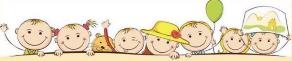 Марбл (англ. marble, также означает «мрамор») — небольшая сферическая игрушка, обычно — разноцветный шарик, изготовленный из стекла, глины, стали или агата. Эти шары различаются по размеру. Чаще всего они около 1,25—2,5 см в диаметре. Они часто коллекционируются — как из ностальгии, так и за их интересные цвета. Марблы используются в различных играх, носящих общее название «марблс».Говорим и отдыхаем,Камешки перебираем,Разные-разные:Голубые, красные,Желтые, зеленые,Легкие, тяжелые.Раз, два, три, четыре, пять,	Будем камешки считать,	Будем камешки считать	И цвета запоминать.Громко четко говорим,Говорим и не спешим,Камешки в руках сжимаем,До пяти с тобой считаем.Раз, два, три, четыре, пять,Повторяй за мной опять.Игра «Буквы»Цель: Закрепление образа буквы.Дети выкладывают из камешков букву.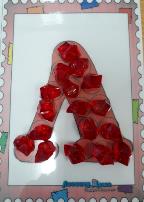 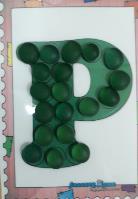 Игра «Смотри и говори»Цель: Автоматизация заданного звука в слогах.Например, на автоматизацию звука [р] в слогах. Повтори столько слогов «ра» (ро, ру, ры, рэ) сколько желтых, розовых, зеленых, синих и т.д. камешков…	Слоговые цепочки используются с любым изучаемым звуком.Игра «Чудесный мешочек»Цель: Формирование грамматического строя речи.Ребёнок достает камешек любого цвета из мешочка и соотносит цвет с предметом, учась при этом правильно согласовывать слово-предмет и слово-признак: зелёный камешек – зелёный крокодил, зелёная лягушка и т.д.синий камешек – синее море, синий шарик, синие колокольчики и т.д.жёлтый камешек – жёлтые бананы, жёлтое солнце, жёлтый лимон и т.д.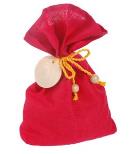 Игра «Гроздь винограда»Цель: Совершенствование умения делить слова на слоги.Задание: нужно на веточку прикрепить ягодки винограда синего или зеленого цвета. (например, взрослый показывает картинку или называет слова, а ребенок делит слово на слоги и на веточке винограда ищет маленькую веточку из нужного количества слогов)Слова: кошка, колесо, лимон, вода, машина, дым, рука, коса, мяч,  сом, самолёт и т.д.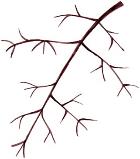 Игра «Цветочная поляна»Цель: Формирование навыков фонематического анализа.Заполняем недостающие части на цветах. Камешек можно положить тогда, когда назовешь правильно первый звук в слове:Аист – «а»,         сом – «с»,Облако – «о»,    мак – «м»,Удочка – «у»,    кот – «к»,Иглы – «и»,       лук – «л».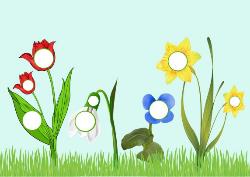 Игра «Жираф»Цель: Формирование навыков фонематического анализа.Задание: У жирафа не хватает пятнышек. Украсим его пятнышками, Назвав последний звук в слове.Слова: дом, кит, стол, автобус, камыш, сыр.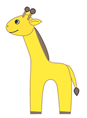 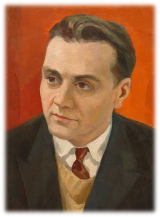 .«Истоки способностей и дарований детей – на кончиках их пальцев. Чем больше уверенности в движениях детской руки, тем тоньше взаимодействие руки с орудием труда, сложнее движения, ярче творческая стихия детского разума. А чем больше мастерства в детской руке, тем ребенок умнее».                                                                                     В.А. СухомлинскийДЕТСКИЙ САД КОМБИНИРОВАННОГО ВИДА №12 Г.АЛЕКСЕЕВКА БЕЛГОРОДСКОЙ ОБЛАСТИВолшебные камешки МАРБЛС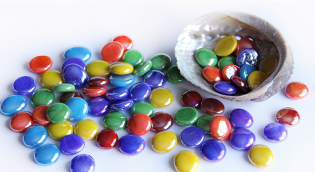 Разработала: Кравченко Марина Владимировна г. Алексеевка, 2017